Персональные данные работников        Экз. № 1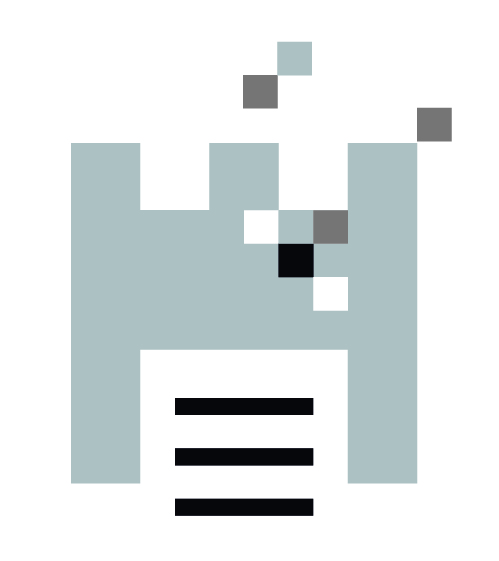 Бюджетное образовательное учреждение дополнительного образования города Омска"Центр творческого развития и гуманитарного образования "Перспектива"ул. Лизы Чайкиной, д. 3, г. Омск, 644027, т/ф 8(3812) 536109,  gmc_omsk@mail.ruОКПО 49511031 ОГРН 1025500524169 ИНН/КПП 5501050890/550601001                                                         ПРИКАЗ«01» июня 2021 г.                                                                             №  41Об утверждении расписания занятий,  зачислении учащихся на ПФ программув 2020-2021 учебном году	На основании Устава,  Положения об отделе дополнительного образования детей, Положения об организации образовательного процесса бюджетного образовательного учреждения дополнительного образования города Омска «Центр творческого развития и гуманитарного образования «Перспектива»ПРИКАЗЫВАЮ:Зачислить учащихся на краткосрочную дополнительную общеобразовательную общеразвивающую программу «Мой проект: основы индивидуального проектирования» (в дистанционном формате) в рамках персонифицированного обучения на 2020-2021 учебный год в количестве 225 человек с 01 июня 2021 года, список прилагается (Приложение № 1).Назначить ответственными за реализацию краткосрочной дополнительной общеобразовательной общеразвивающей программы «Мой проект: основы индивидуального проектирования» (в дистанционном формате) педагогов дополнительного образования Казицкую Ольгу Николаевну и Гнатышину Елену Михайловну.Утвердить расписание занятий на краткосрочную дополнительную общеобразовательную общеразвивающую программу «Мой проект: основы индивидуального проектирования» (в дистанционном формате) на 01 июня 2021 года (Приложение № 2).Организовать образовательный процесс в детских творческих объединениях в соответствии с расписанием занятий на 2020-2021  учебный год на 16 часов по 2 часа в неделю в период июнь – июль 2021 года.Педагогам дополнительного образования Казицкой О.Н. и Гнатышиной Е.М. в срок до 01 июля  2021 года оформить личные дела учащихся на 2020-2021 учебный год в соответствии с представленными списками.Назначить ответственным за проверку и формирование личных дел учащихся по данной программе, формирование, подписание договоров на ПФ заведующего отделом Бондареву З.Г.Назначить ответственным за выгрузку расписания и списков детей по данной программе в АИС «Дневник. ру» методиста Баскова С.В.Заведующему отделом дополнительного образования детей Чернецкой Л.Г. контролировать сверку утвержденных списков, личных дел учащихся, изменение списочного состава учащихся, изменение расписания занятий.Контроль за исполнением приказа возложить на заместителя директора Арутюнян И.А.И.о. директора                                                                               Наземкина Е.А.С приказом ознакомлены:                                                         Заместитель директора                                                                 Арутюнян И.А.Заведующий отделом                                                                    Чернецкая Л.Г. Заведующий отделом                                                                     Бондарева З.Г.Методист                                                                                         Басков С.В.                                                                                       В дело № ______________ за 2021 г.						        Делопроизводитель                                                                     «_____» «_______________» 2021 г.                                                                       _____________________________